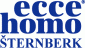       Accreditation formApplication for accreditation for the Ecce Homo Šternberk 2019 (CZE) 	Date: 31. May – 2. June 2019The name of applicant:  ………………………………………………..............................................................Print mediaRadio mediaInternet mediaPhotographer / CameramanAddress: ………………………………………………………………………………………………………………………..Phone: ……………………………………	 E-mail: …………………………………..........................................Editors: ……………………………………………………………………………………………………………………..LiabilityThe journalist/photographer’s label is non-transferable and it is the property of the organizer of the event; violation of the safety and organizational rules and failure to obey instructions of the organizers leads to immediate confiscation  of the press license and to elimination from the event. Everyone who receives the PRESS vest is obliged to wear it (not in the pocket, backpack, etc.) during the whole sporting event.Every accredited journalist/photographer must follow all safety rules of the motor sport and the instructions from the organizers and track commissioners and must not jeopardize in any way the course of the event, their own safety or the safety of the others. The holders of the accreditation must be aware of the fact that motor racing is dangerous so they are taking part at their own risk. The press license holders renounce any claim during this event or in the future for any damages, injuries or death incurred against themselves or their property, sue the event organizers, promoters, national sport associations or clubs who have anything to do with the event, propagators, teams and racers taking part, track owners and other organizations participating in the event including headquarters, individual members, officials, employees, agents, service workers, substitutes and contractors. The accredited press license holders are obliged not to harm organizers and not to demand from them or their officials any compensation for whatever damages caused by third party (personal injuries, death, harm or loss of any kind), which may occur during this sporting event. A journalist / photographer is entitled to all available information related to the event and its course (race results, press information, etc.) which are available throughout the whole event in the press centre. If, during the accreditation process, the cooperation with the broadcasting organization is cancelled, the applicant is obliged to notify us about this matter. The accreditation applicant is obliged to abide hygienic and cultural rules associated with his work and workplace where he will be operating. He is obliged not to restrict by his behaviour or by his actions any co-workers, other press members or any active persons connected to this event. I have read, understood and accepted all conditions mentioned above. Date and the signature:…………………………………………………………………………………………………………….Signature of the organizer’s representative:  ……………………………………………………………………………………